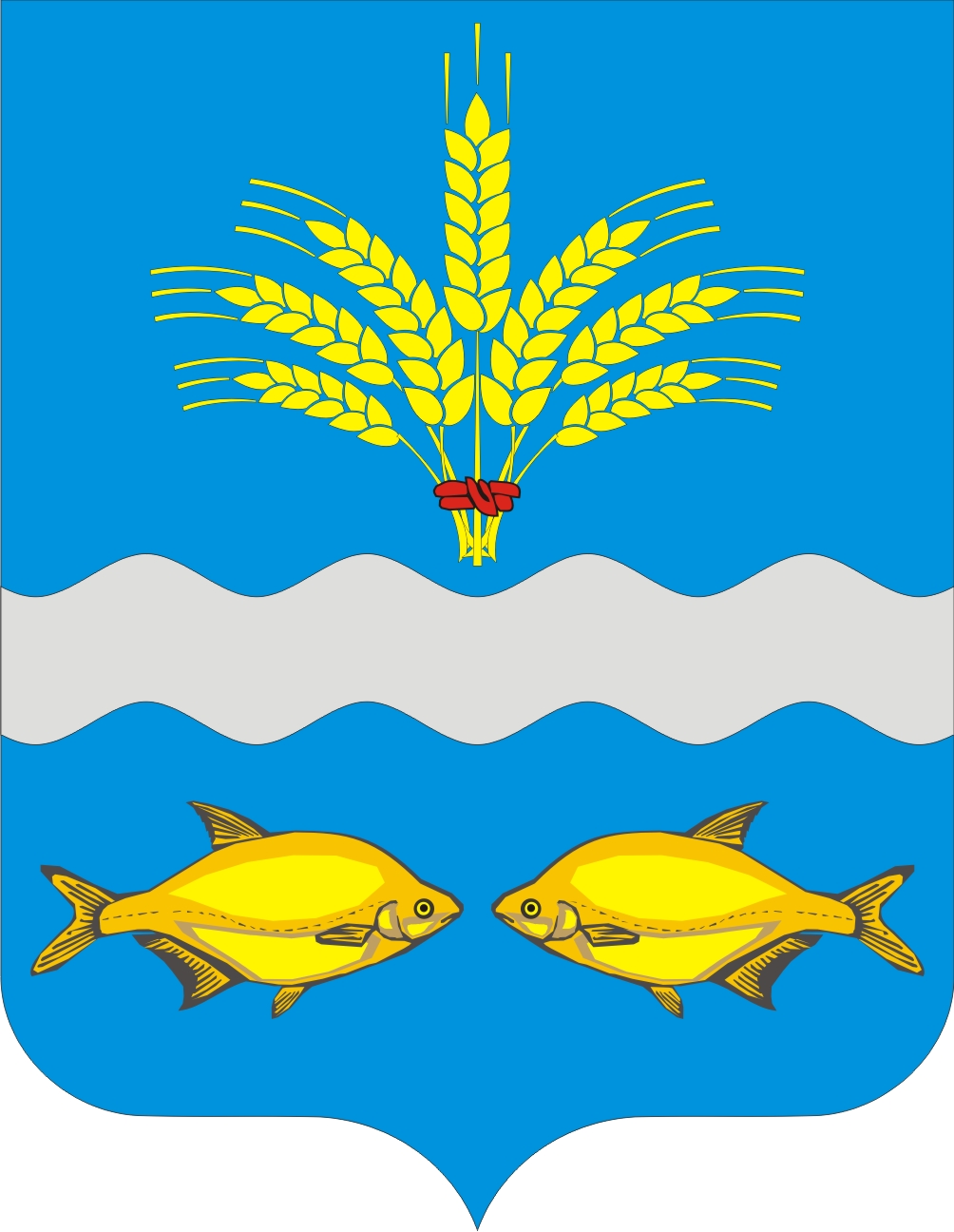 МЕСТНОЕ САМОУПРАВЛЕНИЕАДМИНИСТРАЦИЯ CИНЯВСКОГО СЕЛЬСКОГО ПОСЕЛЕНИЯНЕКЛИНОВСКИЙ РАЙОН РОСТОВСКАЯ ОБЛАСТЬПОСТАНОВЛЕНИЕс. Синявское   «28» февраля 2024 г.                                                                                   № 53«О порядке применения бюджетной классификации бюджетаСинявского сельского поселения Неклиновского района на 2024 год и на плановый период 2025 и 2026 годов»       В соответствии с положениями главы 4 Бюджетного кодекса Российской Федерации, приказом министерства финансов Ростовской области от 07.09.2023 № 253 «О порядке применения бюджетной классификации областного бюджета и бюджета Территориального фонда обязательного медицинского страхования Ростовской области на 2024 год и на плановый период 2025 и 2026 годов» Администрация Синявского сельского поселения постановляет:      1.Утвердить:      1.1 Положение о порядке применения бюджетной классификации расходов бюджета Синявского сельского поселения на 2024 год и на плановый период 2025 и 2026 годов (далее- Положение) согласно приложению 1 к настоящему постановлению.      1.2 Коды главных администраторов доходов бюджета Синявского сельского поселения согласно приложению №2 к настоящему постановлению.      1.3 Коды главных распорядителей средств бюджета Синявского сельского поселения согласно приложению №3 к настоящему постановлению.      1.4 Коды главных администраторов источников финансирования дефицита бюджета Синявского сельского поселения согласно приложению №4 к настоящему постановлению.      1.5 Коды подвидов по видам доходов бюджета Синявского сельского поселения, главными администраторами которых являются органы местного самоуправления согласно приложению№5 к настоящему постановлению.      2. Начальнику отдела экономики и финансов администрации Синявского сельского поселения (Барлаухян З.Е.) обеспечить исполнение настоящего постановления.     3. Настоящее постановление вступает в силу с момента подписания.     4. Контроль за исполнением настоящего постановления оставляю за собой.Глава АдминистрацииСинявского сельского поселения				           	С.А.ШведовПриложение к постановлению                                                                                                              Администрации Синявского                                                                                                  сельского поселения                                                                                                             от 28 февраля 2024 № 53Положениео порядке применения бюджетной классификациирасходов бюджета Синявского сельского поселения на 2024 год и на плановый период 2025 и 2026 годовНастоящее Положение разработано в соответствии с положениями главы 4 Бюджетного кодекса Российской Федерации, приказом Министерства финансов Российской Федерации от 24.05.2022 № 82н «О Порядке формирования и применения кодов бюджетной классификации Российской Федерации, их структуре и принципах назначения» (далее – приказ Минфина РФ № 82н), от 01.06.2023 № 80н «Об утверждении кодов (перечней кодов) бюджетной классификации Российской Федерации на 2024 год (на 2024 год и на плановый период 2025 и 2026 годов)» (далее – приказ Минфина РФ № 80н) ), приказом министерства финансов Ростовской области от 07.09.2023 № 253 "О порядке применения бюджетной классификации областного бюджета и бюджета Территориального фонда обязательного медицинского страхования Ростовской области на 2024 год и на плановый период 2025 и 2026 годов"  (далее – приказ № 253), и применяется при формировании и исполнении бюджета Синявского сельского поселения.Порядок формирования кодов целевых статей расходов бюджета Синявского сельского поселения         В целях соблюдения общих требований к порядку формирования и применения бюджетной классификации необходимо руководствоваться приказом Минфина РФ № 80н (за исключением положений, установленных пунктами 34-37 в части структуры кода целевой статьи, пунктами 39-41, 46, 48, 48.1 - 48.8, предназначенными для формирования федерального бюджета и бюджетов государственных внебюджетных фондов Российской Федерации) и настоящим постановлением.      Расходы бюджета Синявского сельского поселения подлежат отражению по целевым статьям расходов с учетом положений настоящего постановления.       Расходы бюджета Синявского сельского поселения, финансовое обеспечение (софинансирование) которых осуществляется за счет межбюджетных трансфертов из федерального бюджета, подлежат отражению с учетом направлений расходов федерального бюджета, установленных приложением 8, разделом II приложения 9 к приказу Минфина РФ от № 80н.       Расходы бюджета Синявского сельского поселения за счет единой субвенции из федерального бюджета отражаются в соответствии с положениями пункта 28 приказа Минфина РФ № 82н.        В целях отражения расходов на реализацию региональных проектов, направленных на достижение соответствующих показателей и результатов реализации федеральных проектов, входящих в состав национальных проектов (программы) или Комплексного плана (далее - региональный проект в рамках нацпроекта), следует руководствоваться пунктами 43-45 приказа Минфина РФ   № 82н, кодами направлений расходов в увязке с федеральными проектами согласно приложениям № 10-96 к приказу Минфина РФ № 80н, а также настоящим постановлением.      Целевые статьи расходов бюджета Синявского сельского поселения формируются в следующем порядке.      При формировании кодов целевых статей расходов бюджета Синявского сельского поселения применяются следующие основные подходы:       1. Целевые статьи расходов областного бюджета обеспечивают привязку бюджетных ассигнований к муниципальным программам Синявского сельского поселения и (или) непрограммным направлениям деятельности (функциям) органов местного самоуправления Синявского сельского поселения.    2. Код целевой статьи расходов бюджета Синявского сельского поселения состоит из десяти разрядов (8-17 разряды кода классификации расходов).      (таблица 1)    Структура кода целевой статьи расходов бюджета Синявского сельского поселения включает следующие составные части:    код программной (непрограммной) статьи расходов (8 - 9 разряды) предназначен для кодирования муниципальных программ Синявского сельского поселения, непрограммных направлений деятельности органов Синявского сельского поселения;     код подпрограммы (10) разряд кода классификации расходов бюджета предназначен для кодирования бюджетных ассигнований по типам структурных элементов муниципальных программ Синявского сельского поселения, а также расходов, детализирующих непрограммные направления деятельности органов Синявского сельского поселения;     дополнительный код программной (непрограммной) статьи (11 - 12 разряды)  предназначен для кодирования бюджетных ассигнований по региональным проектам в рамках нацпроектов, иным региональным проектам, ведомственным проектам, комплексам процессных мероприятий в рамках муниципальных программ Синявского сельского поселения;      код направления расходов (13 - 17 разряды) предназначен для кодирования бюджетных ассигнований по соответствующему направлению расходов в целях финансового обеспечения мероприятий (результатов) структурных элементов муниципальных программ Синявского сельского поселения и непрограммных направлений деятельности.     В целях отражения расходов на реализацию регионального проекта в рамках нацпроекта и иного регионального проекта, следует руководствоваться положением настоящего приказа с учетом присвоения типа структурного элемента – с цифрой «2», кодом структурного элемента: для регионального проекта в рамках нацпроекта – аналогичного коду федерального проекта, для иного регионального проекта – согласно порядковому номеру в рамках муниципальной программы Синявского сельского поселения.         Целевым статьям расходов бюджета присваиваются коды, сформированные с применением буквенно-цифрового ряда: 0, 1, 2, 3, 4, 5, 6, 7, 8, 9, А, Б, В, Г, Д, Е, Ж, И, К, Л, М, Н, П, Р, С, Т, У, Ф, Ц, Ч, Ш, Щ, Э, Ю, Я, A, D, E, F, G, I, J, L, N, P, Q, R, S, T, U, V, W, Y, Z.         3 разряд кода целевой статьи расходов бюджета Синявского сельского поселения (10 разряд кода классификации расходов бюджетов) содержит цифры и буквы русского алфавита;;       4 разряд кода целевой статьи расходов бюджета Синявского сельского поселения (11 разряд кода классификации расходов бюджетов) содержит буквы латинского алфавита;           5 разряд кода целевой статьи расходов бюджета Синявского сельского поселения (12 разряд кода классификации расходов бюджетов) содержит цифры и буквы русского или латинского алфавита;         6 разряд кода целевой статьи расходов бюджета Синявского сельского поселения (13 разряд кода классификации расходов бюджетов) содержит цифры и буквы латинского алфавита и русского алфавита в случае, если код направления расходов начинается на русские буквы «А», «Д», «К», «М», «Л» в соответствии с требованиями Министерства финансов Российской Федерации.        7-9 разряды кода целевой статьи расходов бюджета Синявского сельского поселения (14-16 разряды кода классификации расходов бюджетов) содержат цифры и буквы русского алфавита;       10 разряд кода целевой статьи расходов бюджета Синявского сельского поселения (17 разряд кода классификации расходов бюджетов) содержит цифры и буквы русского или латинского алфавита.      3. Направления расходов в целях финансового обеспечения мероприятий (результатов) структурных элементов муниципальных программ Синявского сельского поселения и непрограммных направлений деятельности (13-17 разряды кода целевой статьи расходов бюджета Синявского сельского поселения), группируются по следующим направлениям:       0ХХХ0 – расходы на обеспечение выполнения функций государственными органами Синявского сельского поселения и обеспечение деятельности муниципальных подведомственных учреждений, из них:      2ХХХ0 – расходы на обеспечение мероприятий за счет средств бюджета поселения;      5ХХХ0 – расходы на отражение расходов бюджета Синявского сельского поселения за счет целевых федеральных межбюджетных трансфертов;      9ХХХ0 – прочие программные и непрограммные направления расходов,  в том числе расходы бюджета Синявского сельского поселения на обслуживание государственного долга, на исполнение исковых требований, удовлетворяемых за счет казны, расходы на освещение деятельности органов государственной власти Ростовской области и поддержку средств массовой информации, а также расходы на реализацию инфраструктурных проектов (98000-98699), источником финансового обеспечения которых являются бюджетные кредиты, а также специальные казначейские кредиты (97000 – 97499).    4. Применение кодов целевых статей для отражения расходов бюджета Синявского сельского поселения источником финансового обеспечения которых являются межбюджетные трансферты из федерального бюджета.   4.1. Коды направлений расходов, содержащие значения R0000 - R9990, используются:      R0000 - R9990 - для отражения расходов местных бюджетов (за исключением расходов на реализацию региональных проектов в рамках нацпроектов), в целях финансового обеспечения которых предоставляются субвенции из областного бюджета, в целях софинансирования которых (в том числе в полном объеме) областному бюджету предоставляются из федерального бюджета субсидии и иные межбюджетные трансферты.    4.2. В целях софинансирования расходных обязательств муниципальных образований в доле, соответствующей установленному уровню софинансирования расходного обязательства муниципального образования, коды направлений расходов, содержащие значения L0000 - L9990, S0000 - S9990 используются:      L0000 - L9990 - для отражения расходов местных бюджетов (за исключением расходов на реализацию региональных проектов в рамках нацпроектов), в целях софинансирования которых из областного бюджета предоставляются субсидии и иные межбюджетные трансферты, источником финансового обеспечения которых являются субсидии и иные межбюджетные трансферты, предоставленные на софинансирование (в том числе в полном объеме) из федерального бюджета;       S0000 - S9990 - для отражения расходов местных бюджетов, в целях софинансирования которых (в том числе в полном объеме) из областного бюджета предоставляются местным бюджетам субсидии и иные межбюджетные трансферты, которые не софинансируются из федерального бюджета и бюджетов государственных внебюджетных фондов Российской Федерации.       При формировании кодов целевых статей расходов местных бюджетов, содержащих направления расходов R0000 - R9990, L0000 - L9990, S0000 - S9990 обеспечивается на уровне 2-4 разрядов направлений расходов однозначная увязка данных расходов с кодами направлений расходов бюджета бюджетной системы Российской Федерации, предоставляющего соответствующий межбюджетный трансферт.     4.3. Отражение расходов местного бюджета, источником финансового обеспечения которых являются субвенции, предоставляемые из федерального бюджета, осуществляется по целевым статьям расходов местного бюджета, включающим в коде направления расходов  1-4 разряды, идентичные 1-4 разрядам кода соответствующего направления расходов федерального бюджета (бюджета государственного внебюджетного фонда Российской Федерации), по которому отражаются расходы федерального на предоставление вышеуказанных субвенций.          Правила отнесения расходов бюджета Синявского сельского поселения на соответствующие целевые статьи расходов и перечень кодов целевых статей расходов бюджета Синявского сельского поселения установлены согласно приложениям к настоящему Положению.Приложение № 1к Положению о порядке применения бюджетной классификации расходов бюджета Синявского сельского поселения на 2024 год и на плановый период 2025 и 2026 годовПравила отнесения расходов бюджетаСинявского сельского поселения на соответствующие целевые статьи расходов       Отнесение расходов на муниципальные программы Синявского сельского поселения осуществляется на основании перечня муниципальных программ Синявского сельского поселения, утвержденного распоряжением Администрации Синявского сельского поселения от 14 сентября 2018 года. Муниципальная программа Синявского сельского поселения «Муниципальная политика»     Целевые статьи муниципальной программы Синявского сельского поселения «Муниципальная политика» включают:       01 0 00 00000 Муниципальная программа Синявского сельского поселения«Муниципальная политика»      По данной целевой статье отражаются расходы бюджета поселения на реализацию муниципальной программы Синявского сельского поселения «Муниципальная политика» осуществляемые по следующей подпрограммы муниципальной программы.      01 1 00 00000 Подпрограмма «Развитие муниципального управления и муниципальной службы в Администрации Синявского сельского поселения, дополнительное профессиональное образование лиц, занятых в системе местного самоуправления»      По данной целевой статье отражаются расходы бюджета поселения на реализацию подпрограммы по соответствующим направлениям расходов, в том числе:       22630 - Обеспечение дополнительного профессионального образования лиц, замещающих муниципальные должности и муниципальных служащих       По данному направлению отражаются расходы бюджета Синявского на ежегодное повышение квалификации муниципальных служащих Администрации Синявского сельского поселения         01 2 00 0000 Подпрограмма «Обеспечение реализации муниципальной программы Синявского сельского поселения «Муниципальная политика»         По данной целевой статье отражаются расходы бюджета поселения на реализацию подпрограммы по соответствующим направлениям расходов, в том числе:         21010 – Систематическое медицинское наблюдение за здоровьем муниципальных служащих         По данному направлению отражаются расходы бюджета Синявского сельского поселения на ежегодное прохождение диспансеризации муниципальных служащих Администрации Синявского сельского поселенияМуниципальная программа Синявского сельского поселения «Информационное общество»Целевые статьи муниципальной программы Синявского сельского поселения «Информационное общество» включают:02 0 00 00000 Муниципальная программа Синявского сельского поселения«Информационное общество»По данной целевой статье отражаются расходы бюджета поселения на реализацию муниципальной программы Синявского сельского поселения «Информационное общество», осуществляемые по следующим подпрограммам муниципальной программы.02 1 00 00000 Подпрограмма «Развитие и использование информационных и телекоммуникационных технологий в Синявском сельском поселении»По данной целевой статье отражаются расходы бюджета поселения на реализацию подпрограммы по соответствующим направлениям расходов, в том числе:99990 – Реализация направления расходов в рамках подпрограммы «Развитие и использование информационных и коммуникационных технологий» муниципальной программы Синявского сельского поселения «Информационное общество»По данному направлению расходов отражаются расходы местного бюджета на финансовое обеспечение мероприятий, для отражения которых не предусмотрены обособленные направления расходов (приобретение, ремонт и техническое обслуживание оргтехники, изготовление и продление Электронно-цифровой подписи (далее - ЭЦП), публикация в СМИ, подписка на периодическое издание, обслуживание официального сайта и т.д.)1.3. Муниципальная программа Синявского сельского поселения «Защита населения и территории от чрезвычайных ситуаций, обеспечение пожарной безопасности и безопасности людей на водных объектах»      Целевые статьи муниципальной программы Синявского сельского поселения «Защита населения и территории от чрезвычайных ситуаций, обеспечение пожарной безопасности и безопасности людей на водных объектах» включают:        03 0 00 00000 Муниципальная программа Синявского сельского поселения «Защита населения и территории от чрезвычайных ситуаций, обеспечение пожарной безопасности и безопасности людей на водных объектах»        По данной целевой статье отражаются расходы бюджета поселения на реализацию муниципальной программы Синявского сельского поселения «Защита населения и территории от чрезвычайных ситуаций, обеспечение пожарной безопасности и безопасности людей на водных объектах», осуществляемые по следующим подпрограммам муниципальной программы.      03 1 00 00000 Подпрограмма «Защита населения и территории Синявского сельского поселения от чрезвычайных ситуаций»        По данной целевой статье отражаются расходы бюджета поселения на реализацию подпрограммы по соответствующим направлениям расходов, в том числе:       99990 – Реализация направления расходов в рамках подпрограммы «Защита населения и территории Синявского сельского поселения от чрезвычайных ситуаций»» муниципальной программы Синявского сельского поселения «Защита населения и территории от чрезвычайных ситуаций, обеспечение пожарной безопасности и безопасности людей на водных объектах».      По данному направлению расходов отражаются расходы местного бюджета на приобретение материальных запасов для предупреждения и ликвидации ЧС, на обучение специалистов Администрации Синявского сельского поселения способам защиты и профилактическим действиям по делам ГО и ЧС       03 2 00 00000 Подпрограмма «Пожарная безопасность»      По данной целевой статье отражаются расходы бюджета поселения на реализацию подпрограммы по соответствующим направлениям расходов, в том числе:     99990 – Реализация направления расходов в рамках подпрограммы «Пожарная безопасность на территории Синявского сельского поселения» муниципальной программы Синявского сельского поселения «Защита населения и территории от чрезвычайных ситуаций, обеспечение пожарной безопасности и безопасности людей на водных объектах».     По данному направлению расходов отражаются расходы местного бюджета на дооснащение современной техникой, оборудованием, снаряжением и улучшение материальной базы, обустройство противопожарных полос, опахивание пожароопасных объектов и местности, прилегающей территории к лесополосам и камышам, обучение специалистов Администрации Синявского сельского поселения.     03 3 00 99990 Подпрограмма «Безопасность людей на водных объектах»      По данной целевой статье отражаются расходы бюджета поселения на реализацию подпрограммы по соответствующим направлениям расходов, в том числе:99990 – Реализация направления расходов в рамках подпрограммы «Безопасность людей на водных объектах»» муниципальной программы Синявского сельского поселения «Защита населения и территории от чрезвычайных ситуаций, обеспечение пожарной безопасности и безопасности людей на водных объектах».     По данному направлению расходов отражаются расходы местного бюджета на обеспечение эффективного предупреждения происшествий на водных объектах.1.4.Муниципальная программа «Обеспечение общественного порядка и противодействие терроризму, экстремизму, коррупции в Синявском сельском поселении»      Целевые статьи муниципальной программы Синявского сельского поселения «Обеспечение общественного порядка и противодействие терроризму, экстремизму, коррупции в Синявском сельском поселении» включают:       04 0 00 00000 Муниципальная программа Синявского сельского поселения «Обеспечение общественного порядка и противодействие терроризму, экстремизму, коррупции в Синявском сельском поселении»        По данной целевой статье отражаются расходы бюджета поселения на реализацию муниципальной программы Синявского сельского поселения «Обеспечение общественного порядка и противодействие терроризму, экстремизму, коррупции в Синявском сельском поселении», осуществляемые по следующим подпрограммам муниципальной программы.       04 1 00 00000 Подпрограмма «Обеспечение безопасности и общественного порядка в Синявском сельском поселении»      По данной целевой статье отражаются расходы бюджета поселения на реализацию подпрограммы по соответствующим направлениям расходов, в том числе:       99990 – Реализация направления расходов в рамках подпрограммы «Обеспечение безопасности и общественного порядка в Синявском сельском поселении» муниципальной программы Синявского сельского поселения «Обеспечение общественного порядка и противодействие терроризму, экстремизму, коррупции в Синявском сельском поселении».      По данному направлению расходов отражаются расходы местного бюджета на ведение пропаганды среди населения об обеспечении охраны общественного порядка       04 2 00 00000 Подпрограмма «Профилактика экстремизма и терроризма»      По данной целевой статье отражаются расходы бюджета поселения на реализацию подпрограммы по соответствующим направлениям расходов, в том числе:       99990 – Реализация направления расходов в рамках подпрограммы «Профилактика экстремизма и терроризма» муниципальной программы Синявского сельского поселения «Обеспечение общественного порядка и противодействие терроризму, экстремизму, коррупции в Синявском сельском поселении».      По данному направлению расходов отражаются расходы местного бюджета на разработку, издание и безвозмездное распространение листовок по вопросам профилактики экстремизма и терроризма в Синявском сельском поселении.       04 3 00 00000 Подпрограмма «Противодействие коррупции в Синявском сельском поселени»      По данной целевой статье отражаются расходы бюджета поселения на реализацию подпрограммы по соответствующим направлениям расходов, в том числе:       99990 – Реализация направления расходов в рамках подпрограммы «Противодействие коррупции в Синявском сельском поселени» муниципальной программы Синявского сельского поселения «Обеспечение общественного порядка и противодействие терроризму, экстремизму, коррупции в Синявском сельском поселении».      По данному направлению расходов отражаются расходы местного бюджета на осуществление антикоррупционной экспертизы нормативно правовых документов Администрации Синявского сельского поселения и их проектов, реализацию кадровой политики в сфере противодействия коррупции.Муниципальная программа Синявского сельского поселения «Обеспечение качественными коммунальными услугами населения и повышение уровня благоустройства территории Синявского сельского поселения»         Целевые статьи муниципальной программы Синявского сельского поселения «Обеспечение качественными жилищно-коммунальными услугами населения и повышение уровня благоустройства территории Синявского сельского поселения» включают:           06 0 00 00000 Муниципальная программа «Обеспечение качественными коммунальными услугами населения и повышение уровня благоустройства территории Синявского сельского поселения»            По данной целевой статье отражаются расходы бюджета поселения на реализацию муниципальной программы Синявского сельского поселения «Обеспечение качественными коммунальными услугами населения и повышение уровня благоустройства территории Синявского сельского поселения», осуществляемые по следующим подпрограммам муниципальной программы.             06 2 00 00000 Подпрограмма «Развитие благоустройства территории Синявского сельского поселения»             По данной целевой статье отражаются расходы бюджета поселения на реализацию подпрограммы по соответствующим направлениям расходов, в том числе:             99990 – реализация направления расходов в рамках подпрограммы «Развитие благоустройства территории Синявского сельского поселения» муниципальной программы Синявского сельского поселения «Обеспечение качественными жилищно-коммунальными услугами населения и повышение уровня благоустройства территории Синявского сельского поселения».            По данному направлению расходов отражаются расходы местного бюджета на:          - мероприятия по организации освещения улиц в населенных пунктах Синявского сельского поселения, обеспечение бесперебойной подачи электрической энергии по сетям уличного освещения в населенных пунктах сельского поселения;          -содержание и благоустройство территории сельского поселения, улучшение внешнего вида территории сельского поселения;          -мероприятия по содержанию мест захоронения в сельском поселении: уборка мусора и вырубка разросшихся кустарников на территории кладбищ поселения, а также обеспечение обустройства подъездных путей к местам захоронения.Муниципальная программа Синявского сельского поселения «Развитие культуры»        Целевые статьи муниципальной программы Синявского сельского поселения «Развитие культуры» включают:       07 0 00 00000 Муниципальная программа Синявского сельского поселения«Развитие культуры»         По данной целевой статье отражаются расходы бюджета поселения на реализацию муниципальной программы Синявского сельского поселения «Развитие», осуществляемые по следующим подпрограммам муниципальной программы.        07 1 00 00000 Подпрограмма «Развитие культуры и искусства в Синявском сельском поселении»         По данной целевой статье отражаются расходы бюджета поселения на реализацию подпрограммы по соответствующим направлениям расходов, в том числе:        00590 – Расходы на обеспечение деятельности (оказание услуг) муниципальных учреждений культурно - досуговой деятельности Синявского сельского поселения (Субсидии бюджетным учреждениям);По данному направлению расходов отражаются расходы местного бюджета на обеспечение деятельности (оказание услуг) муниципальных бюджетных учреждений культуры.Муниципальная программа Синявского сельского поселения «Охрана окружающей среды и рациональное природопользование»      Целевые статьи муниципальной программы Синявского сельского поселения «Охрана окружающей среды и рациональное природопользование» включают:       08 0 00 00000 Муниципальная программа Синявского сельского поселения«Охрана окружающей среды и рациональное природопользование»       По данной целевой статье отражаются расходы бюджета поселения на реализацию муниципальной программы Синявского сельского поселения «Охрана окружающей среды и рациональное природопользование», осуществляемые по следующим подпрограммам муниципальной программы.      08 1 00 00000 Подпрограмма «Охрана окружающей среды на территории Синявского сельского поселения»      По данной целевой статье отражаются расходы бюджета поселения на реализацию подпрограммы по соответствующим направлениям расходов, в том числе:       99990 – Реализация направления расходов в рамках подпрограммы «Экологическая безопасность в Синявском сельском поселении» муниципальной программы Синявского сельского поселения «Охрана окружающей среды и рациональное природопользование»По данному направлению расходов отражаются расходы местного бюджета на финансовое обеспечение мероприятий по дезинфекции общественных территорий, противоклещевая обработка мест общественного пользования, обработка от комаровМуниципальная программа Синявского сельского поселения «Развитие физической культуры и спорта»         Целевые статьи муниципальной программы Синявского сельского поселения «Развитие физической культуры и спорта» включают:           09 0 00 00000 Муниципальная программа «Развитие физической культуры и спорта»            По данной целевой статье отражаются расходы бюджета поселения на реализацию муниципальной программы Синявского сельского поселения «Развитие физической культуры и спорта», осуществляемые по следующим подпрограммам муниципальной программы.             09 1 00 00000 Подпрограмма «Развитие физической культуры и массового спорта»             По данной целевой статье отражаются расходы бюджета поселения на реализацию подпрограммы по соответствующим направлениям расходов, в том числе:             99990 – реализация направления расходов в рамках подпрограммы «Развитие физической культуры и массового спорта» муниципальной программы Синявского сельского поселения «Развитие физической культуры и спорта».            По данному направлению расходов отражаются расходы местного бюджета на физическое воспитание и организации проведения физкультурных мероприятий и спортивных мероприятий             09 2 00 00000 Подпрограмма «Развитие инфраструктуры и спорта в Синявском сельском поселении»             По данной целевой статье отражаются расходы бюджета поселения на реализацию подпрограммы по соответствующим направлениям расходов, в том числе:             99990 – реализация направления расходов в рамках подпрограммы «Развитие инфраструктуры и спорта в Синявском сельском поселении» муниципальной программы Синявского сельского поселения «Развитие физической культуры и спорта».            По данному направлению расходов отражаются расходы местного бюджета развитие инфраструктуры спорта и содержание спортивных объектов на территории сельского поселения.1.10. Муниципальная программа Синявского сельского поселения«Социальная поддержка граждан»            Целевые статьи муниципальной программы Синявского сельского поселения «граждан» включают:       10 0 00 00000 Муниципальная программа Синявского сельского поселения «Социальная поддержка граждан»        По данной целевой статье отражаются расходы бюджета поселения на реализацию муниципальной программы Синявского сельского поселения «Социальная поддержка граждан», осуществляемые по следующим подпрограммам муниципальной программы.         10 1 00 00000 Подпрограмма «Социальная поддержка муниципальных служащих, вышедших на пенсию по старости (инвалидности)»         По данной целевой статье отражаются расходы бюджета поселения на реализацию подпрограммы по соответствующим направлениям расходов, в том числе:         10050 – Выплата ежемесячной доплаты к пенсии лицам, замещавшим муниципальные должности и должности муниципальной службы в рамках подпрограммы «Социальная поддержка муниципальных служащих, вышедших на пенсию по старости (инвалидности)» муниципальной программы «Социальная поддержка граждан».         По данному направлению расходов отражаются расходы местного бюджета на выплаты за выслугу лет лицам, замещавшим муниципальные должности и должности муниципальной службы в Администрации Синявского сельского поселения.1.12. Муниципальная программа «Управление муниципальными финансами и создание условий для эффективного управления муниципальными финансами»         Целевые статьи муниципальной программы Синявского сельского поселения «Управление муниципальными финансами и создание условий для эффективного управления муниципальными финансами» включают:      12 0 00 00000 Муниципальная программа Синявского сельского поселения«Управление муниципальными финансами и создание условий для эффективного управления муниципальными финансами»        По данной целевой статье отражаются расходы бюджета поселения на реализацию муниципальной программы Синявского сельского поселения «Управление муниципальными финансами и создание условий для эффективного управления муниципальными финансами», осуществляемые по следующим подпрограммам муниципальной программы.       12 2 00 00000 Подпрограмма «Нормативно – методическое, информационное обеспечение и организация бюджетного процесса»      По данной целевой статье отражаются расходы бюджета поселения на реализацию подпрограммы по соответствующим направлениям расходов, в том числе:       00110 – Расходы на выплаты по оплате труда работников органов местного самоуправления Синявского сельского поселения       По данному направлению расходов отражаются расходы местного бюджета на выплаты по оплате труда органов местного самоуправления Синявского сельского поселения.       00190 – Расходы на обеспечение деятельности органов местного самоуправления Синявского сельского поселения        По данному направлению расходов отражаются расходы местного бюджета на обеспечение выполнения деятельности органов местного самоуправления Синявского сельского поселения по материально-техническому обеспечению деятельности.        72390 – Субвенция на осуществление полномочий по определению в соответствии с частью 1 статьи 11.2 Областного закона от 25 октября 2002 года № 273-ЗС «Об административных правонарушениях» перечня должностных лиц, уполномоченных составлять протоколы об административных правонарушениях.По данному направлению расходов отражаются расходы областного бюджета на предоставление субвенций местным бюджетам на осуществление полномочий по определению в соответствии с частью 1 статьи 11.2 Областного закона от 25 октября 2002 года № 273-ЗС «Об административных правонарушениях» перечня должностных лиц, уполномоченных составлять протоколы об административных правонарушениях. Поступление указанных субвенций отражается по соответствующим элементам кода вида доходов 000 2 02 30024 10 0000 150 «Субвенции бюджетам сельских поселений на выполнение передаваемых полномочий субъектов Российской Федерации».1.14. Непрограммные расходы органов местного самоуправления Синявского сельского поселения      99 0 00 00000 Непрограммные расходы органов местного самоуправления Синявского сельского поселения      Целевые статьи непрограммных направлений расходов местного бюджета включают:     99 1 00 00000 Финансовое обеспечение непредвиденных расходов     По данной целевой статье планируются ассигнования, и осуществляется расходование средств резервного фонда Администрации Синявского сельского поселения, в том числе:     90500– Резервный фонд Администрации Синявского сельского поселения на финансовое обеспечение непредвиденных расходов.      99 9 00 00000 Иные непрограммные мероприятия     По данной целевой статье отражаются иные непрограммные мероприятия органов местного самоуправления Синявского сельского поселения, не предусмотренные иными целевыми статьями расходов местного бюджета, по соответствующим направлениям расходов, в том числе: 90350 – организация и проведение выборов в представительные органы местного самоуправления в рамках непрограммных расходов органов местного самоуправления Синявского сельского поселения.      По данному направлению расходов отражаются расходы местного бюджета на организацию и проведение выборов в представительные органы местного самоуправления.51180 – расходы на осуществление первичного воинского учета органами местного самоуправления поселений, муниципальных и городских округов в рамках непрограммных расходов органов местного самоуправления Синявского сельского поселения.     По данному направлению расходов отражаются расходы областного бюджета на предоставление субвенций местным бюджетам на осуществление первичного воинского учета на территориях, где отсутствуют военные комиссариаты за счет средств федерального бюджета.       Поступление указанных субвенций отражается по соответствующим элементам кода вида доходов 2 02 35118 10 0000 150 «Субвенции бюджетам сельских поселений на осуществление первичного воинского учета на территориях, где отсутствуют военные комиссариаты».         99990 – Реализация направления расходов в рамках непрограммных расходов органов местного самоуправления Синявского сельского поселения.        90110 -  условно утвержденные расходы по иным непрограммным мероприятиям в рамках непрограммных расходов органов местного самоуправления Синявского сельского поселения.Приложение № 2к Положению о порядке применениябюджетной классификации расходовбюджета Синявского  сельского поселения на 2024 год и на плановый период 2025 и 2026 годовПеречень кодов целевых статей расходов бюджета                                             Синявского сельского поселенияПриложение № 2к постановлению Синявского сельского поселенияПеречень главных администраторов доходов бюджета Синявского сельского поселенияПриложение № 3к постановлению Синявскогосельского поселенияПеречень главных распорядителей средств бюджета Синявского сельского поселенияПриложение № 4к постановлению Синявского сельского поселенияПеречень главных администраторов источников финансирования дефицита бюджета Синявского сельского поселенияПриложение № 5к постановлению Синявского  сельского поселенияПеречень кодов подвидов по видам доходов бюджета Синявского сельского поселения, главным администраторами которых являются органы местного самоуправленияЦелевая статьяЦелевая статьяЦелевая статьяЦелевая статьяЦелевая статьяЦелевая статьяЦелевая статьяЦелевая статьяЦелевая статьяЦелевая статьяПрограммная (непрограммная) статьяПрограммная (непрограммная) статьяПрограммная (непрограммная) статьяПрограммная (непрограммная) статьяПрограммная (непрограммная) статьяНаправление расходовНаправление расходовНаправление расходовНаправление расходовНаправление расходовПрограммное (непрограммное) направление расходовПрограммное (непрограммное) направление расходовПодпрограммаДополнительные коды программной (непрограммной) части (код федерального проекта, входящего в состав национального проекта (программы) или Комплексного плана)Дополнительные коды программной (непрограммной) части (код федерального проекта, входящего в состав национального проекта (программы) или Комплексного плана)Направление расходовНаправление расходовНаправление расходовНаправление расходовНаправление расходов891011121314151617КодНаименование целевой статьи расходов1201 0 00 00000Муниципальная программа «Муниципальная политика»01 1 00 00000Подпрограмма «Развитие муниципального управления и муниципальной службы в Администрации Синявского сельского поселения, дополнительное профессиональное образование лиц, занятых в системе местного самоуправления» муниципальной программы «Муниципальная политика»01 1 00 22630Обеспечение дополнительного профессионального образования лиц, замещающих муниципальные должности и муниципальных служащих в рамках подпрограммы «Развитие муниципального управления и муниципальной службы в Администрации Синявского сельского поселения, дополнительное профессиональное образование лиц, занятых в системе местного самоуправления»» муниципальной программы «Муниципальная политика» 01 2 00 0000Подпрограмма «Обеспечение реализации муниципальной программы Синявского сельского поселения «Муниципальная политика»» муниципальной программы «Муниципальная политика»01 2 00 21010Систематическое медицинское наблюдение за здоровьем муниципальных служащих (диспансеризация) в рамках подпрограммы "Обеспечение реализации муниципальной программы Синявского сельского поселения «Муниципальная политика»»" Муниципальной программы "Муниципальная политика" 02 0 00 00000Муниципальная программа «Информационное общество»02 1 00 00000Подпрограмма «Развитие и использование информационных и теле-коммуникационных технологий»02 1 00 99990Реализация направления расходов в рамках подпрограммы «Развитие и использование информационных и теле-коммуникационных технологий» муниципальной программы «Информационное общество»03 0 00 00000Муниципальная программа «Защита населения и территории от чрезвычайных ситуаций, обеспечение пожарной безопасности и безопасности людей на водных объектах»03 1 00 00000Подпрограмма «Защита населения и территории Синявского сельского поселения от чрезвычайных ситуаций»  03 1 00 99990 Реализация направления расходов в рамках подпрограммы «Защита населения и территории Синявского сельского поселения от чрезвычайных ситуаций» муниципальной программы «Защита населения и территории от чрезвычайных ситуаций, обеспечение пожарной безопасности и безопасности людей на водных объектах»03 2 00 00000Подпрограмма «Пожарная безопасность»   03 2 00 99990Реализация направления расходов в рамках подпрограммы «Пожарная безопасность» муниципальной программы «Защита населения и территории от чрезвычайных ситуаций, обеспечение пожарной безопасности и безопасности людей на водных объектах»03 3 00 00000Подпрограмма «Безопасность людей на водных объектах»03 3 00 99990Реализация направления расходов в рамках подпрограммы «Безопасность людей на водных объектах» муниципальной программы «Защита населения и территории от чрезвычайных ситуаций, обеспечение пожарной безопасности и безопасности людей на водных объектах»04 0 00 00000Муниципальная программа «Обеспечение общественного порядка и противодействие терроризму, экстремизму,коррупции в Синявском сельском поселении»04 1 00 00000Подпрограмма «Обеспечение безопасности и общественного порядка в Синявском сельском поселении»04 1 00 99990Реализация направления расходов в рамках подпрограммы «Обеспечение безопасности и общественного порядка в Синявском сельском поселении» муниципальной программы «Обеспечение общественного порядка ипротиводействие терроризму, экстремизму, коррупции в Синявском сельском поселении»04 2 00 00000Подпрограмма «Профилактика экстремизма и терроризма»04 2 00 99990Реализация направления расходов в рамках подпрограммы «Профилактика экстремизма и терроризм» муниципальной программы «Обеспечение общественного порядка и противодействие терроризму, экстремизму,коррупции в Синявском сельском поселении»04 3 00 00000Подпрограмма «Противодействие коррупции в Синявском сельском поселении»04 3 00 99990Реализация направления расходов в рамках подпрограммы «Противодействие коррупции в Синявском сельском поселении» муниципальной программы «Обеспечение общественного порядка и противодействие терроризму, экстремизму, коррупции в Синявском сельском поселении»06 0 00 00000Муниципальная программа «Обеспечение качественными коммунальными услугами населения и повышение уровня благоустройства территории Синявского сельского поселения»06 2 00 00000Подпрограмма «Развитие благоустройства территории Синявского сельского поселения»06 2 00 99990Реализация направления расходов в рамках подпрограммы «Развитие благоустройства территории Синявского сельского поселения» муниципальной программы «Обеспечение качественными коммунальными услугами населения и повышение уровня благоустройства территории Синявского сельского поселения»07 0 00 00000Муниципальная программа «Развитие культуры»07 1 00 00000Подпрограмма «Развитие культуры и искусства в Синявском сельском поселении»07 1 00 00590Расходы на обеспечение деятельности (оказание услуг) муниципальных учреждений культурно-досуговой деятельности в рамках подпрограммы «Развитие культуры и искусства в Синявском сельском поселении» муниципальной программы «Развитие культуры»08 0 00 00000Муниципальная программа «Охрана окружающей среды и рациональное природопользование»08 1 00 00000Подпрограмма «Охрана окружающей среды на территории Синявского сельского поселения»08 1 00 99990Реализация направления расходов в рамках подпрограммы «Охрана окружающей среды на территории Синявского сельского поселения» муниципальной программы «Охрана окружающей среды и рациональное природопользование»09 0 00 00000Муниципальная программа «Развитие физической культуры и спорта»09 1 00 00000Подпрограмма «Развитие физической культуры и массового спорта»09 1 00 99990Реализация направления расходов в рамках подпрограммы «Развитие физической культуры и массового спорта» муниципальной программы «Развитие физической культуры и спорта»09 2 00 00000Подпрограмма «Развитие инфраструктуры спорта в Синявском сельском поселении»09 2 00 99990Реализация направления расходов в рамках подпрограммы «Развитие инфраструктуры спорта в Синявском сельском поселении» муниципальной программы «Развитие физической культуры и спорта»10 1 00 00000Программа «Социальная поддержка граждан»10 1 00 00000Подпрограмма «Социальная поддержка муниципальных служащих, вышедших на пенсию по старости (инвалидности)»10 1 00 10050Выплата муниципальной пенсии за выслугу лет, ежемесячной доплаты к пенсии отдельным категориям граждан в рамках подпрограммы "Социальная поддержка муниципальных служащих, вышедших на пенсию по старости (инвалидности) Муниципальной программы "Социальная поддержка граждан"12 0 00 00000Муниципальная программа «Управление муниципальными финансами и создание условий для эффективного управления муниципальными финансами»12 2 00 00000Подпрограмма «Нормативно – методическое, информационное обеспечение и организация бюджетного процесса»»12 2 00 00110Расходы на выплаты по оплате труда работников органов местного самоуправления в рамках подпрограммы «Нормативно – методическое, информационное обеспечение и организация бюджетного процесса»» муниципальной программы «Управление муниципальными финансами и создание условий для эффективного управления муниципальными финансами»12 2 00 00190Расходы на обеспечение деятельности органов местного самоуправления Синявского сельского поселения    в рамках подпрограммы «Нормативно – методическое, информационное обеспечение и организация бюджетного процесса»» муниципальной программы «Управление муниципальными финансами и создание условий для эффективного управления муниципальными финансами»12 2 00 72390Расходы на   осуществление полномочий по определению в соответствии с частью 1 статьи 11.2 Областного закона от 25 октября 2002 года № 273-ЗС «Об административных правонарушениях» перечня должностных лиц, уполномоченных составлять протоколы об административных правонарушениях в рамках подпрограммы «Нормативно – методическое, информационное обеспечение и организация бюджетного процесса» муниципальной программы «Управление муниципальными  финансами и создание условий  для эффективного управления муниципальными финансами»99 0 00 00000Непрограммные расходы органов местного самоуправления Синявского сельского поселения  99 1 00 00000Финансовое обеспечение непредвиденных расходов органов местного самоуправления Синявского сельского поселения99 1 00 90500Резервный фонд Администрации Синявского сельского поселения на финансовое обеспечение непредвиденных расходов в рамках непрограммных расходов органов местного самоуправления Синявского сельского поселения  99 9 00 00000Непрограммные расходы99 9 00 90350Подготовка и проведение выборов в представительные органы местного самоуправления в рамках непрограммных расходов органов местного самоуправления Синявского сельского поселения99 9 00 51180Расходы на осуществление первичного воинского учета органами местного самоуправления поселений, муниципальных и городских округов в рамках непрограммных расходов органов местного самоуправления Синявского сельского поселения99 9 00 90110Условно утвержденные расходы в рамках непрограммных расходов органов местного самоуправления Синявского сельского поселения  99 9 00 99990Реализация направления расходов в рамках непрограммных расходов органов местного самоуправления Синявского сельского поселенияКод Наименование главного администратора доходов бюджетаСинявского сельского поселения1 2182Управление Федеральной налоговой службы по Ростовской области802Правительство Ростовской области857Административная инспекция Ростовской области951Администрация Синявского сельского поселенияКод Наименование главного распорядителя1 2 951Администрация Синявского сельского поселенияКод Наименование главного администратора источников финансирования дефицита бюджета Синявского сельского поселения1 2 951Администрация Синявского сельского поселенияКод Бюджетной классификацииКод Бюджетной классификацииНаименование кода поступлений в бюджет, группы, подгруппы, статьи, подстатьи, элемента, группы подвида, аналитической группы подвида доходовГлавного администратора доходовДоходов местного бюджетаНаименование кода поступлений в бюджет, группы, подгруппы, статьи, подстатьи, элемента, группы подвида, аналитической группы подвида доходов9511 08 04020 01 0000 110Государственная пошлина за совершение нотариальных действий должностными лицами органов местного самоуправления, уполномоченными в соответствии с законодательными актами Российской Федерации на совершение нотариальных действий9511 11 05025 10 0000 120Доходы, получаемые в виде арендной платы, а также средства от продажи права на заключение договоров аренды за земли, находящиеся в собственности сельских поселений (за исключением земельных участков муниципальных бюджетных и автономных учреждений)9511 13 02065 10 0000 130Доходы, поступающие в порядке возмещения расходов, понесенных в связи с эксплуатацией имущества сельских поселений9511 14 13060 10 0000 410Доходы от приватизации имущества, находящегося в собственности сельских поселений, в части приватизации нефинансовых активов имущества казны9511 16 02020 02 0000 140Административные штрафы, установленные законами субъектов Российской Федерации об административных правонарушениях, за нарушение муниципальных правовых актов